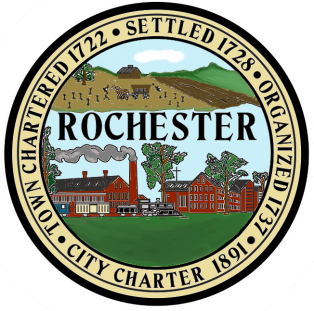 TO: 			Appointments CommitteeREGARDING: 	Appointments Committee meetingThere will be an Appointments Committee meeting on Wednesday, March 2, 2016 at 7:00pm in the City Manager’s office at City Hall.AGENDA7:00pm 	Committee discussion7:15pm	Robert Gates – Zoning Board of Adjustments			Re-appointment 7:30pm 	Jonathan Shapleigh – Rochester Economic Development Commission		Re-appointment7:45pm	Molly Muelenbroek – Historic District Commission		Re-appointment8:00pm 	Randy Lavallee – Zoning Board of Adjustments		Re-appointmentOther	